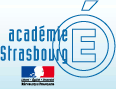 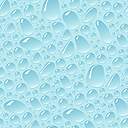 Je présente mon cursusANNEXE  Carte d’identité de l’entreprisePFMP N°  du  au Personnel : effectif total : Postes occupés par les différents salariés à indiquer dans le tableau ci-après :Compétences mise en œuvre Bilan de compétencesC3-1 Animer une équipe  S’inscrire (et inscrire le personnel sous sa responsabilité) dans un principe de formation continue tout au long de la vie Gérer les aléas de fonctionnement liés au personnel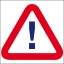 C3-2 Optimiser les performances de l’équipeAnalyser les écarts entre le prévisionnel et le réalisé avec l’aide de son supérieur hiérarchiqueBilan de compétencesC4-3 Maîtriser les coûts Participer à la régulation des consommations des denrées et des boissons Améliorer la productivité Contribuer à la maîtrise des frais généraux liés à l’activité Calculer et analyser les écarts de coûts entre le prévisionnel et le réalisé Exploiter les outils des gestionsC4-4 Analyser les ventes   Contribuer à la fixation des prix Suivre le chiffre d’affaires, la fréquentation et l’addition moyenne Mesurer la contribution des plats à la marge brute Gérer les invendus Mesurer la réaction face à l’offre prix Mesurer et analyser les écarts de chiffre d’affaires entre le prévisionnel et le réaliséPFMPPériodeÉtablissementProfesseurs assurant le suivi123456Parcours personnel – Expérience professionnelleJe joins en annexe dans cette rubrique un curriculum vitae actualisé.Parcours personnel – Expérience professionnelleJe joins en annexe dans cette rubrique un curriculum vitae actualisé.Parcours personnel – Expérience professionnelleJe joins en annexe dans cette rubrique un curriculum vitae actualisé.Parcours personnel – Expérience professionnelleJe joins en annexe dans cette rubrique un curriculum vitae actualisé.Raison sociale de l'entreprise Siège social de l'entreprise TéléphoneDate de création Statut juridique (en toutes lettres)Capital social (lorsqu'il existe)Numéro d'immatriculation au RCS 
(Registre du Commerce et des Sociétés)Numéro SIREN (9 chiffres)Code APE (ou NACE)Adresse courrielAdresse du site internetCapacité d'accueil (en nombre de couverts)Type de clientèle	Familiale 	d'affaires 	touristique 	de passage 	Autre : ___________________________________Ticket moyen (prix moyen dépensé par client)	Déjeuner : ________ €	Dîner : _________ €Brigade de cuisineBrigade de cuisineBrigade de restaurantBrigade de restaurantPersonnel d'encadrementPersonnel d'exécutionNombrePersonnel d'encadrementPersonnel d'exécutionNombreJ’insère l’organigramme de service ou de l’entreprisePôlecompétencesPFMPN°Tâches réaliséesFréquenceEn terminaleEn terminaleEn terminaleEn terminaleEn terminalePôle 3 – Animation et gestion d’équipe en restaurationC3-1 Animer une équipePôle 3 – Animation et gestion d’équipe en restaurationC3-2 Optimiser les performances de l’équipePôle 4 – Gestion des approvisionnements 
en restaurationC4-1 Recenser les besoins d’approvisionnementPôle 4 – Gestion des approvisionnements 
en restaurationC4-2 Contrôler les mouvements de stocksPôle 4 – Gestion des approvisionnements 
en restaurationC4-3 Maîtriser les coûtsPôle 4 – Gestion des approvisionnements 
en restaurationC4-4 Analyser les ventesPôle 3 – Animation et gestion d’équipe en restaurationTechnologieGestion appliquée et mercatiqueJe choisis une tâche ou une activité réalisée durant ma PFMP qui répond à l’une des compétences ci-dessus.Titre de la tâche ou de l’activité : Je la décris dans son environnement professionnel : J’analyse ma démarche en y apportant un regard critique.Est-ce que j’ai pu réaliser cette tâche ou cette activité en autonomie ?     Oui   NonSi non, j’indique qui m’a aidé et dans quel sens : J’indique le temps prévu pour cette tâche ou cette activité : Est-ce que j’ai respecté ce temps ?     Oui   NonSi non, j’indique le temps réel nécessaire : Quelle est la raison de cet écart ? Est-ce que mon responsable a émis une remarque quant à mon travail ?    Oui    NonSi oui, j’indique la remarque : Quelle(s) difficulté(s) ai-je rencontrée(s) dans la réalisation de cette tâche ou cette activité  ? Je précise de quelle(s) façon(s) j’y ai remédié.Qu’est-ce j’ai appris en réalisant cette tâche ou cette activité ?Je m’évalue dans la réalisation de cette tâche ou cette activité. Pôle  4– Gestion d’exploitation en restaurationTechnologieGestion appliquée et mercatiqueJe choisis une tâche ou une activité réalisée durant ma PFMP qui répond à l’une des compétences ci-dessus.Titre de la tâche ou de l’activité : Je la décris dans son environnement professionnel : J’analyse ma démarche en y apportant un regard critique.Est-ce que j’ai pu réaliser cette tâche ou cette activité en autonomie ?     Oui   NonSi non, j’indique qui m’a aidé et dans quel sens : J’indique le temps prévu pour cette tâche ou cette activité  : Est-ce que j’ai respecté ce temps ?     Oui   NonSi non, j’indique le temps réel nécessaire : Quelle est la raison de cet écart ? Est-ce que mon responsable a émis une remarque quant à mon travail ?    Oui    NonSi oui, j’indique la remarque : Quelle(s) difficulté(s) ai-je rencontrée(s) dans la réalisation de cette tâche ou cette activité ? Je précise de quelle(s) façon(s) j’y ai remédié.Qu’est-ce j’ai appris en réalisant cette tâche ou cette activité ?Je m’évalue dans la réalisation de cette tâche ou cette activité. 